Convenție-cadruprivind efectuarea stagiului de practică în cadrul programelor de studii universitare de licență sau masterat	Prezenta convenție-cadru se încheie între:	Instituția de învățământ superior Universitatea POLITEHNICA din București, Facultatea de Inginerie Industrială și Robotică (denumită în continuare Organizator de practică), reprezentată de Decan, prof. dr. ing. Doicin Cristian, situată în București, Splaiul Independenței 313, tel. 0214029302, fax 0213107753, 	Societatea comercială, instituția centrală ori locală, persoana juridică ............................................................................(denumită în continuare Partener de practică), reprezentată de (numele și calitatea) dl/dna .................................................. adresa partenerului de practică: .......................................................……………………………..adresa unde se va desfășura stagiul de practică .................................................................. tel. .................................., fax ...................................., email: ...................................................,şi	Student  ........................................................... (denumit în continuare Practicant) CNP ......................., data nașterii .........................., locul nașterii ..............................., cetățean ........................, pașaport (dacă este cazul) ..........................., permisul de ședere (dacă este cazul)........................., adresa de domiciliu ..................................................., adresa unde va locui pe durata desfășurării stagiului de practică ............................................, înscris în anul universitar 2022-2023, Universitatea ................................................, Facultatea ..............., seria ..............., grupa .......... email: ........................, telefon: .................Art. 1. Obiectul convenției-cadru	(1) Contractul/Convenția-cadru stabilește cadrul în care se organizează și se desfășoară stagiul de practică în vederea consolidării cunoștințelor teoretice și pentru formarea abilităților, spre a le aplica în concordanță cu specializarea pentru care se instruiește, efectuat de practicant.	(2) Stagiul de practică este realizat de practicant în vederea dobândirii competențelor profesionale menționate în fișele de disciplină corespunzătoare fiecărui program de studiu.	(3) Modalitățile de derulare şi conținutul stagiului de pregătire practică sunt descrise în prezenta convenție-cadru. Art. 2. Statutul practicantului	Practicantul rămâne, pe toată durata stagiului de pregătire practică, student al instituției de învățământ superior.Art. 3. Durata și perioada desfășurării stagiului de practică	(1) Stagiul de practică va avea durata de 270 de ore/ 90 de ore (anul III/ anul II). 	(2) Perioada desfășurării stagiului de practică este de la 26.06.2023 până la 25.08.2023.Art. 4. Plata și obligațiile sociale	(1) Stagiul de pregătire practică (se bifează situația corespunzătoare): 		- Se efectuează în cadrul unui contract de muncă, cei doi parteneri putând să beneficieze de prevederile Legii nr. 72/2007 privind stimularea încadrării în muncă a elevilor și studenților;		- Nu se efectuează în cadrul unui contract de muncă	(2) În cazul angajării ulterioare, perioada stagiului nu va fi considerată ca vechime în situația în care convenția nu se derulează în cadrul unui contract de muncă. 	(3) Practicantul nu poate pretinde un salariu din partea partenerului de practică, cu excepția situației în care practicantul are statut de angajat.	(4) Partenerul de practică poate totuși acorda practicantului o indemnizație, gratificare, primă sau avantaje în natură, specificate la art. 12.Art. 5. Responsabilitățile practicantului	(1) Practicantul are obligația ca, pe durata derulării stagiului de practică, să respecte programul de lucru stabilit și să execute activitățile specificate de tutore în conformitate cu prezenta convenție-cadru privind efectuarea stagiului de practică, în condițiile respectării cadrului legal cu privire la volumul și dificultatea acestora.	(2) Pe durata stagiului, practicantul respectă regulamentul de ordine interioară al partenerului de practică. În cazul nerespectării acestui regulament, conducătorul partenerului de practică își rezervă dreptul de a anula convenția-cadru, după ce în prealabil a ascultat punctul de vedere al practicantului și al tutorelui și a înștiințat conducătorul instituției de învățământ unde practicantul este înscris și după primirea confirmării de primire a acestei informații.	(3) Practicantul are obligația de a respecta normele de securitate și sănătate în muncă pe care și le-a însușit de la reprezentantul partenerului de practică înainte de începerea stagiului de practică.	(4) De asemenea, practicantul se angajează să nu folosească, în niciun caz, informațiile la care are acces în timpul stagiului despre partenerul de practică sau clienții săi, pentru a le comunica unui terț sau pentru a le publica, chiar după terminarea stagiului, decât cu acordul respectivului partener de practică.Art. 6. Responsabilitățile Partenerului de practică:(1) Partenerul de practică va desemna un tutore pentru stagiul de practică, selectat dintre salariații proprii, ale cărui drepturi și obligații sunt menționate în continuare: Asigură, împreună cu cadrul didactic numit de către organizatorul de practică, planificarea, organizarea și supravegherea desfășurării activității de practică. În acest sens, tutorele transmite periodic, cadrului didactic, informații privind activitatea studentului.Instruiește studentul practicant cu privire la normele de securitate și sănătate în muncă, în conformitate cu legislația în vigoare.Pune la dispoziția studentului practicant echipamente de protecție și instrumente specifice de lucru, acolo unde este cazul.Asigură derularea stagiului de practică în acord cu angajamentele stabilite.Are dreptul de a face parte din comisia de evaluare stabilită de către organizatorul de practică.Participă la evaluarea activității studentului.(2) În cazul nerespectării obligaților de către practicant, tutorele va contacta cadrul didactic supervizor, aplicându-se sancțiuni conform regulamentului de organizare și funcționare al instituției de învățământ superior.(3) Înainte de începerea stagiului de practică, Partenerul de practică are obligația de a face practicantului instructajul cu privire la normele de securitate și sănătate în muncă, în conformitate cu legislația în vigoare. Printre responsabilitățile sale, Partenerul de practică va lua măsurile necesare pentru securitatea și sănătatea în muncă a practicantului, precum și pentru comunicarea regulilor de prevenire asupra riscurilor profesionale.(4) Partenerul de practică trebuie să pună la dispoziția practicantului toate mijloacele necesare pentru dobândirea competențelor precizate în fișa disciplinei.(5) Partenerul de practică are obligația de a asigura practicanților accesul liber la serviciul de medicina muncii, pe durata derulării pregătirii practice.(6) În urma desfășurării cu succes a stagiului de practică, Partenerul de practică poate să acorde practicantului un Atestat de practică.Art. 7. Obligațiile Organizatorului de practică:	(1) Organizatorul de practică desemnează un cadru didactic supervizor, responsabil cu planificarea, organizarea și supravegherea desfășurării pregătirii practice (supravegherea constă în monitorizarea periodică a activității studentului din informațiile primite - telefonic, e-mail etc. -  de la tutorele de practică care-l supraveghează personal).  Cadrul didactic supervizor, împreună cu tutorele desemnat de partenerul de practică stabilesc tematica de practică și competențele profesionale care fac obiectul stagiului de pregătire practică. (2) În cazul în care derularea stagiului de pregătire practică nu este conformă cu angajamentele luate de către Partenerul de practică în cadrul prezentei convenții, Organizatorul de practică poate decide întreruperea stagiului de pregătire practică conform convenției - cadru, după informarea prealabilă a conducătorului Partenerului de practică și după primirea confirmării de primire a acestei informații.(3) În urma desfășurării cu succes a stagiului de practică, Organizatorul de practică va acorda practicantului numărul de credite specificate în prezentul contract, ce vor fi înscrise și în Suplimentul la diplomă, potrivit reglementărilor Europass (Decizia 2.241/2004/CE a Parlamentului European și a Consiliului).Art. 8. Persoane desemnate de organizatorul de practică și partenerul de practică	(1) Tutorele (persoana care va avea responsabilitatea practicantului din partea partenerului de practică):	Dl/Dna .......................................................	Funcția .................................	Telefon ....................... Fax ........................... Email …………....................(2) Cadrul didactic supervizor, responsabil cu urmărirea derulării stagiului de practică din partea organizatorului de practică:	Dl/Dna ......................................................	Funcția ........................................	Telefon ...................... Fax ............................ Email ..................................Art. 9. Evaluarea stagiului de pregătire practică prin credite transferabile	Numărul de credite transferabile ce vor fi obținute în urma desfășurării stagiului de practică este de 4 (patru) pentru anul al II-lea și 6 (șase) pentru anul al III-lea.Art. 10. Raportul privind stagiul de pregătire practică	(1) În timpul derulării stagiului de practică, tutorele va evalua practicantul în permanență, pe baza unei fișe de observație/evaluare. Vor fi evaluate atât nivelul de dobândire a competențelor profesionale, cât și comportamentul și modalitatea de integrare a practicantului în activitatea partenerului de practică (disciplină, punctualitate, responsabilitate în rezolvarea sarcinilor, respectarea regulamentului de ordine interioară al întreprinderii/instituției publice etc.).	(2) La finalul stagiului de practică, tutorele avizează raportul de practică al studentului și evaluează nivelului de dobândire a competențelor de către acesta. Rezultatul acestei evaluări va sta la baza notării practicantului de către cadrul didactic supervizor. 	(3) După încheierea stagiului de practică, practicantul va prezenta un caiet de practică al cărui conținut trebuie să scoată în evidență competențe exersate (dobândite), activități desfășurate pe perioada stagiului de practică, observații personale privitoare la activitatea depusă.Art. 11. Sănătatea și securitatea în muncă	Protecția socială a practicantului	(1) Practicantul anexează prezentului contract dovada asigurării medicale valabilă în perioada și pe teritoriul statului unde se desfășoară stagiul de practică (pe teritoriul României studenții sunt asigurați – legea 95/2006 art. 213).	(2) Partenerul de practică are obligația respectării prevederilor legale cu privire la sănătatea și securitatea în muncă a practicatului pe durata stagiului de practică.	(3) Practicantului i se asigură protecție socială conform legislației în vigoare. Ca urmare, conform dispozițiilor Legii nr. 346/2002 privind asigurările pentru accidente de muncă și boli profesionale, cu modificările și completările ulterioare, practicantul beneficiază de legislația privitoare la accidentele de muncă pe toată durata efectuării pregătirii practice.	(4) În cazul unui accident suportat de practicant, fie în cursul lucrului, fie în timpul deplasării la lucru, partenerul de practică se angajează să înștiințeze asigurătorul cu privire la accidentul care a avut loc.Art. 12. Condiții facultative de desfășurare a stagiului de pregătire practică	(1) Indemnizație, gratificări sau prime acordate practicantului.	(2) Alte avantaje (plata transportului de la și la locul desfășurării stagiului de practică, tichete de masă, acces la cantina partenerului de practică etc.).	(3) Alte precizări.Art. 13. Prevederi finaleEvaluarea pregătirii profesionale dobândite de practicant se va realiza ținând seama de:Nota acordată de către tutorele de practică;Caietul de practică;Modul de prezentare a raportului de practică în fața unei comisii numite de către organizatorul de practică.Evaluarea activității se face pe baza condițiilor prevăzute în Fișa disciplinei. 	Alcătuit în trei exemplare la data .........................Am luat cunoștință: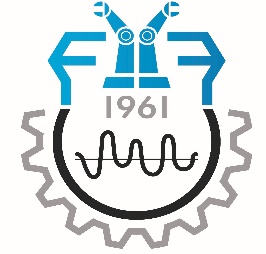 Universitatea POLITEHNICA din BucureștiFacultatea de Inginerie Industrială și RoboticăSplaiul Independenței, 313, Sector 6, București, RO 060042 (021) 4029520, (021) 4029302www.fiir.pub.roDecan - Instituție de învățământ superior (Organizator de practică)Reprezentant - Societate comercială, instituție centrală ori locală, persoană juridică(Partener de practică)Practicant(Student)Numele și prenumeleProf. dr. ing.Cristian DOICINSemnăturaȘtampilaDataCadru didactic supervizorTutoreNumele și prenumeleFuncțiaSemnăturaData